FICHE ENTREPRISE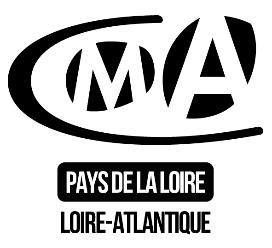 Pour budgéter le salaire de mon apprenti :   Je mandate la Chambre de Métiers et de l’Artisanat pour assurer l’accompagnement de mon entreprise dans la budgétisation du salaire de mon apprenti. Tarifs et modalités à consulter sur notre site internet : artisanatpaysdelaloire.fr > Contrat d'apprentissageLa FORMATIONDIPLOME (ex : CAP) : 	METIER (ex : boulanger) : 	L’EMPLOYEUROBLIGATOIRE : N° SIRET de l’établissement d’exécution du contrat d’apprentissage :  _ _ _ /_ _ _ / _ _ _ / 000 /_ _NOM et PRÉNOM dirigeant :  	 Dénomination Entreprise : 	Code postal : 	 Commune : 	Tél 1 : 	 Courriel :   	Convention collective applicable : 	   ou N° IDCC (4 chiffres) : 	L’APPRENTI(E)     NOM DE NAISSANCE : 	    NOM D’USAGE : 	                 	Prénom : 	                        Sexe : M    /   F Né(e) le (jj/mm/aaaa) : 	  Situation avant ce contrat : Scolaire  ; Etudiant  ; Contrat d’apprentissage  ; Contrat professionnalisation   ; Contrat aidé   ; Stagiaire formation professionnelle   ; Salarié   ; Demandeur d’emploi  ; Inactivité   Diplôme le plus élevé obtenu : 	LE CONTRATDates du futur contrat : Début (jj/mm/aaaa) :	Fin (jj/mm/aaaa) :	Durée (en mois) : 	 Pour l’apprenti(e) :	C’est un Premier contrat d’apprentissage    	Il(elle) a déjà été apprenti(e) auparavant Il s’agit d’un contrat :  1ère/nouvelle formation  ; Après échec à l’examen (redoublement)  ; Après rupture (pendant cycle de formation) Dans le cadre de votre mandat, vous confiez à la CMAR des Pays de la Loire des données personnelles.La CMAR des Pays de la Loire, responsable du traitement, traite vos données pour l’exécution de votre mandat. Celles-ci seront conservées le temps nécessaire pour répondre à la finalité de traitement. J’accepte de recevoir des offres commerciales de la CMAR des Pays de la LoireFait le : 	 Signature et cachet entreprise :	   Cette fiche entreprise n’est pas un Contrat d’ApprentissageVotre inscription au CFA sera définitive après signature du contrat d’apprentissage et visa du contrat par le CFA (sous réserve de places disponibles).